Annexe II d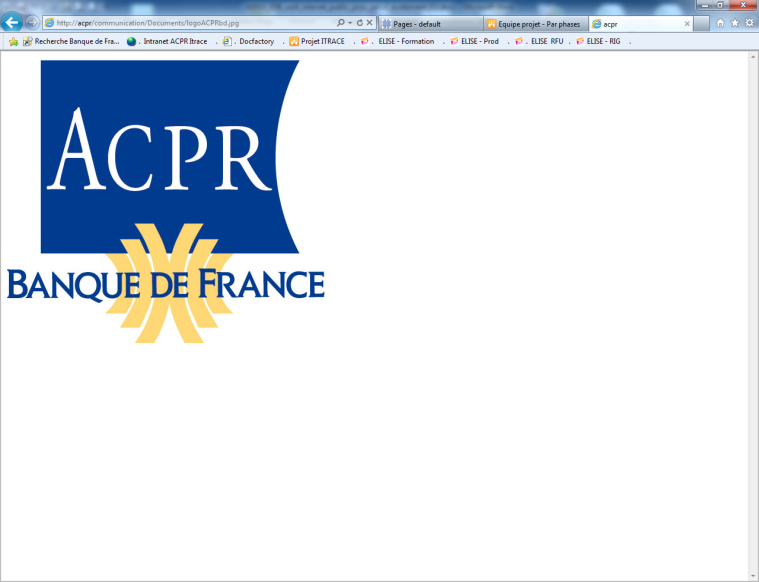 Questionnairepratiques commercialeset protection de la clientèle« Assurance de dommages »I-DONNEES D’IDENTIFICATIONII-DONNEES D’ACTIVITEIII-DISPOSITIF DE COMMERCIALISATIONIV-PRATIQUES COMMERCIALES ET MOYENS DEDIESV-VEILLE SUR LA PROTECTION DE LA CLIENTELEII.1 Données générales II.2 Données Assurances affinitairesII.3 Chargements commerciaux et frais réelsIII.1 Canaux de distributionIII.2 Commercialisation pour le compte de tiersIV.1 Budget publicitaire Montant total du budget publicitaire (publicités institutionnelles y compris) : …IV.2 Budget publicitaire par produitIV.3 Nouveaux produits / modifications substantielles de produits existantsIV.4 Rémunération des personnels salariés chargés de la commercialisation des produitsIV.4.1	Les objectifs de commercialisation (annuels ou ponctuels) ont-ils une incidence sur la rémunération ou les avantages non monétaires perçus par les personnels salariés chargés de la commercialisation des produits ?Oui Non Sans objet (aucun objectif commercial)IV.4.2	Part de la rémunération variable des personnels salariés chargés de la commercialisation des produits liée en tout ou partie à des objectifs de commercialisation (annuels ou ponctuels) ?IV.4.3	En moyenne, quelle est la part des avantages non monétaires perçus au regard de la rémunération annuelle des personnels salariés chargés de la commercialisation des produits ?Supérieure à 10 %5% ˂ x ≤ 10 %1 % ≤ x ≤ 5 %Inférieure à 1 %Sans objet (pas d’avantages non monétaires perçus)IV.4.4	Commentaires (champ libre)V.1 Identification de dysfonctionnements en matière de protection de la clientèleLe traitement des réclamations ou les contrôles menés ont-t-il permis de constater des dysfonctionnements au cours de l’exercice sous revue en matière de commercialisation et de protection de la clientèle au sein de l’entité ?a) Ouib) NonV.2 Description des audits réalisés au cours de l’année sous revue relatifs à la commercialisation ou la protection de la clientèle au sein de l’entité : …V.3 Nature et description des dysfonctionnements identifiésCommentaires généraux sur le questionnaire Assurance de dommages(champ libre)I - DONNEES D’IDENTIFICATIONAnnéeSIRENMATRICULEDénomination sociale de l’organismeFORME JURIDIQUEGROUPE D’APPARTENANCEDate de validation du questionnaire par un dirigeant effectif ou la personne qu’il a habilitée à cet effetNom du dirigeant effectif ayant validé le questionnaire ou nom et fonction de la personne qu’il a habilitée à cet effetII - DONNEES D’ACTIVITEType d’activités réalisées / produits proposés(affaires directes)Nombre de contrats / adhésions en portefeuillePrimesnettes (ENS 13.02 - R0050 ou 14.02 – C0010+C002)Prestations payées nettes de recours(ENS 14.02 C0030 + C0040)Charge des prestations(ENS 13.02 - R0150)Automobile Responsabilité civile automobile (cat. 22)Dommages automobile (cat. 23) Dommages aux biens Particuliers (cat. 24)dont Multirisques habitationdont assurances affinitairesdont professionnels et agric. (cat. 25)Catastrophes naturelles (cat. 27)Responsabilité civile générale (cat. 28)dont Multirisques habitationProtection juridique (cat. 29)Assistance (cat. 30)Pertes pécuniaires diverses (cat. 31)dont assurances affinitairesTransports (cat. 34)Construction dont dommages aux biens (cat. 35)dont responsabilité civile (cat. 36)Crédit (cat. 37)Caution (cat. 38)Type d’activités réalisées / produits proposés (affaires directes)Nombre de contrats / adhésions en portefeuillePrimes nettes émises(14.02 : C0010 + C0020)Prestations payéesCharge des prestationsAssurances affinitairesdont garantie liée à un voyagedont garantie d’un bien électroménagerdont garantie d’un bien électronique nomadedont garantie des moyens de paiementsdont autres contratsRevenus bruts perçus
(en euros)Revenus bruts perçus
(en euros)Revenus bruts perçus
(en euros)Revenus bruts perçus
(en euros)Frais Frais Frais Frais Grandes familles de produits Chargements  d’acquisitionChargements  d’acquisitionChargements de gestionAutres chargements Frais d’acquisition(R0320)Frais de gestion(R0330)Autres charges nettes de produits techniques(R0340)Frais de gestion des sinistres(R0090)Automobile Automobile Dommages aux biens Dommages aux biens dont MRHdont MRHdont assurances affinitairesdont assurances affinitairesResponsabilité civile générale (cat. 28)Responsabilité civile générale (cat. 28)dont Multirisques habitationdont Multirisques habitationProtection juridique (cat. 29)Protection juridique (cat. 29)Assistance (cat. 30)Assistance (cat. 30)Pertes pécuniaires diverses (cat. 31)Pertes pécuniaires diverses (cat. 31)dont assurances affinitairesdont assurances affinitairesTransports (cat. 34)Transports (cat. 34)Construction Construction CréditCréditCautionCautionIII - DISPOSITIF DE COMMERCIALISATION Nombre de nouveaux contrats par canal de distributionNombre de nouveaux contrats par canal de distributionNombre de nouveaux contrats par canal de distributionNombre de nouveaux contrats par canal de distributionNombre de nouveaux contrats par canal de distributionNombre de nouveaux contrats par canal de distributionNombre de nouveaux contrats par canal de distributionNombre de nouveaux contrats par canal de distributionNombre de nouveaux contrats par canal de distributionNombre de nouveaux contrats par canal de distributionNombre de nouveaux contrats par canal de distributionNombre de nouveaux contrats par canal de distributionNombre de nouveaux contrats par canal de distributionProduits proposés Rémunération versée à des distributeurs tiers / délégatairesRémunération versée à des distributeurs tiers / délégatairesDistributeurs tiersDistributeurs tiersDistributeurs tiersDistributeurs tiersDistributeurs tiersRéseau salariéRéseau salariéRéseau salariéRéseau salariéRéseau salariéProduits proposés pour la commercialisation du produitpour la gestion du produitCourtiers hors ECECAgents généraux Organismes d’assuranceAutresdont vente en agencedont démarchagephysiquedont souscription en lignedont vente par téléphonedont  autres Automobile Dommages aux biens dont Multirisques habitationdont assurances affinitairesResponsabilité civile générale (cat. 28)dont Multirisques habitationProtection juridique (cat. 29)Assistance (cat. 30)Pertes pécuniaires diverses (cat. 31)dont assurances affinitairesTransports (cat. 34)Construction (cat. 35 et 36)Crédit (cat. 37)Caution (cat. 38)Type d’activités réalisées / produits proposés(affaires directes)Nombre de contrats / adhésions commercialisé(e)s pour compte de tiers Stock de contrats souscrits pour le compte de tiersRémunération versée par des tiers pour la commercialisation ou la gestion des produitsDénomination des tiers pour le compte desquels les produits sont commercialisésAutomobile Dommages aux biens dont Multirisques habitationdont assurances affinitairesResponsabilité civile générale (cat. 28)dont Multirisques habitationProtection juridique (cat. 29)Assistance (cat. 30)Pertes pécuniaires diverses (cat. 31)dont assurances affinitairesTransports (cat. 34)Construction (cat. 35 et 36)Crédit (cat. 37)Caution  (cat. 38)IV – PRATIQUES COMMERCIALES ET MOYENS DEDIES ProduitsSupport de communication utilisé (O/N)Support de communication utilisé (O/N)Support de communication utilisé (O/N)Support de communication utilisé (O/N)Support de communication utilisé (O/N)Montant du budget publicitaire (en euros)ProduitsPresse et affichageTV, radio et cinémaMailings,  e-mailings et SMSBannières InternetAutresMontant du budget publicitaire (en euros)Automobile (cat. 22 et 23)Multirisques habitation Protection juridique (cat. 29)Assistance (cat. 30)Transports (cat. 34)Construction (cat. 35 et 36)Crédit (cat. 37)Caution (cat. 38)Assurances affinitairesProduits  / répartition par réseauxPilotage du produitPilotage du produitPilotage du produitPilotage du produitPilotage du produitCanaux / modes de distributionCanaux / modes de distributionCanaux / modes de distributionCanaux / modes de distributionDescription succincte (marché cible, besoins couverts, stratégie…)Produits  / répartition par réseauxCréation de produitO/NModification substantielleO/NClientèle cible% clientèle cible / clientèle totaleRevenus attendus(en euros)SalariésO/NVADO/NIntermédiaires hors ECO/NECO/NDescription succincte (marché cible, besoins couverts, stratégie…)Automobile Dommages aux biens dont Multirisques habitationResponsabilité civile générale (cat. 28)dont Multirisques habitationProtection juridique (cat. 29)Assistance (cat. 30)Pertes pécuniaires diverses (cat. 31)Transports (cat. 34)Construction (cat. 35 et 36)Crédit (cat. 37)Caution (cat. 38)Assurances affinitairesPart de la rémunération variable dans la rémunération annuelle (en %)Pourcentage des personnels salariés chargés de la commercialisation des produitsSupérieure à 20 %15% ˂ x ≤ 20 %10 % ≤ x ≤ 15 %Inférieure à 10 %V – VEILLE SUR LA PROTECTION DE LA CLIENTELEProduitsMoyen de détection : réclamation / contrôleNature des dysfonctionnements constatésProduit / Système de gestion / Pratique concerné(s)Actions correctrices engagées ou envisagéesCommentaires Automobile Multirisques habitation Protection juridiqueRisques professionnelsConstruction Assurances affinitaires dont produits électroniques nomadesdont garanties voyage Autres